П О Л О Ж Е Н И Е
о проведении традиционного конкурса
«Праздничный наряд для Лесной Королевы -2014»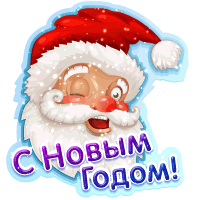 Традиционный конкурс «Праздничный наряд для Лесной Королевы» проводится среди учащихся с 1 по 4 класс по номинациям:коллективные номинации:«Папа, мама, я – творческая семья»«Одна голова хорошо, а две – лучше» (коллективная работа, не более 2-х человек)индивидуальные номинации:«Символ года»«Новогодний сувенир»Цель конкурса: Формирование у детей общей культуры и художественно-эстетического вкуса, содействие их творческому развитию, приобщение к традициям.Задачи конкурсасохранение и развитие культурного потенциала;приобщение детей и семьи к традициям;творческое развитие личности ребенка;воспитание художественного вкуса, популяризация декоративно-прикладного и художественного творчества;создание условий для выявления активных и одаренных представителей детей с целью дальнейшего их привлечения к различным проектам и программам;повышение профессионального мастерства участников и стимулирование создания новых творческих работ;создание условий активного включения родителей в учебно-воспитательный процесс, досуговую деятельность, сотрудничество с детьми и педагогами. Сроки, условия и порядок проведения конкурсаКонкурсные работы сопровождаются этикеткой: ФИ автора, возраст, класс.Прием конкурсных работ производится с 15 по 23 декабря 2014 г. Работа жюри и подведение итогов конкурса 25 декабря 2014 г.Финал конкурса: награждение победителей состоится 26 декабря 2014 г. Критерии оценки работыПри подведении итогов учитываются:соответствие тематике конкурса;художественная ценность работы;оригинальность сюжета;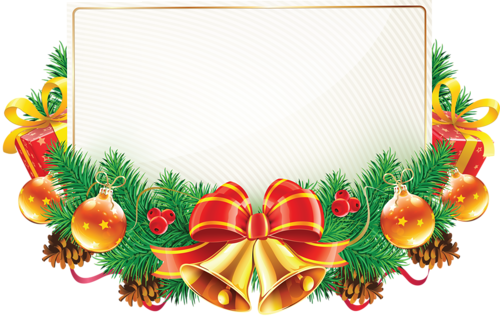 использование нетрадиционных техник;новогоднее настроение работы;оформление работы.